OBIETTIVI MINIMICOMPETENZA 1: Utilizzare le tecniche e le procedure del calcolo aritmetico ed algebrico, rappresentandole anche sotto forma grafica.COMPETENZA 3: Analizzare dati e interpretarli sviluppando deduzioni e ragionamenti sugli stessi anche con l’ausilio di rappresentazioni grafiche, usando consapevolmente gli strumenti di calcolo e le potenzialità offerte da applicazioni specifiche di tipo informatico. 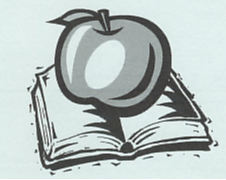 Liceo Classico Musicale Scientifico“Isaac NEWTON”via Paleologi 22 - ChivassoMod. D11Rev. 023.05.2017DocumentoOBIETTIVI MINIMIDipartimentoMatematica e Fisica DisciplinaMATEMATICA Anno scolastico2018 - 2019ClassePrima Liceo MusicaleNucleo tematicoFinalitàObiettivi specifici di apprendimento (minimi)Calcolo numericoGli insiemi N, Z e Q: operazioni interne e relative proprietà;Numeri decimali; frazioni generatrici; Potenze e relative proprietà; potenze ad esponente negativoIndividuare l’insieme numerico a cui appartiene un numero: Naturali, Interi, RazionaliSviluppare le operazioni in Q (addizione, sottrazione, moltiplicazione, divisione a base razionale ed esponente intero), indicando il ruolo degli elementi neutri, dell’opposto, del reciprocoRiconoscere numeri primi e fattorizzare numeri compostiUtilizzare multipli, divisori per calcolare MCD e mcm nei NaturaliConoscere e utilizzare le proprietà delle potenze per sviluppare espressioni (obiettivo minimo se le espressioni sono semplici)Rappresentare le frazioni sulla retta orientataTrasformare un numero frazionario in percentuale e in decimale e viceversaRisolvere semplici problemi con il calcolo percentuale Calcolo letteraleDefinizione di monomio; operazioni fra monomi; MCD e mcm tra monomiDefinizione di polinomio; grado di un polinomio; polinomi omogenei, ordinati, completi;prodotti notevoli;Polinomi riducibili e irriducibiliStabilire il grado di un monomio- Operare con monomi; determinare il  MCD e il mcm tra monomi- Riconoscere polinomi e stabilirne il grado- Operare sui polinomi (addizione algebrica, moltiplicazione, elevamento a esponente naturale, divisione tra un polinomio e un monomio e tra polinomi)- Sviluppare i prodotti notevoli (somma per differenza, quadrato di binomio e trinomio, cubo di binomio)- Scomporre i polinomi in fattori (raccoglimento a fattor comune totale e parziale, quadrato di un binomio, cubo di un binomio, differenza di quadrati e di cubi, somma di cubi, fattorizzazione di un trinomio di secondo grado) e riconoscere polinomi irriducibili.Nucleo tematicoFinalitàObiettivi specifici di apprendimento (minimi)InsiemisticaDefinizione di insieme, rappresentazione di un insieme, sottoinsieme proprio e improprio. Operazioni tra insiemi. Insieme delle parti.Individuare gli elementi di un insieme assegnata la proprietà caratteristicaRappresentare gli insiemi co diagramma di Eulero - VennIndividuare e costruire sottoinsiemi propri e impropri di un insiemeDefinire le operazioni fra insiemi (formalmente e graficamente) e conoscere la simbologiaUtilizzare le operazioni fra insiemi: unione, intersezione, complementare, differenzaUtilizzare le operazioni per risolvere problemi reali (modello insiemistico) (obiettivo minimo se il problema è risolubile con pochi passaggi)